The percentage of pluripotency markers in 3 different iPSC clones and the parental cells, HHFK.iPSC Clone 1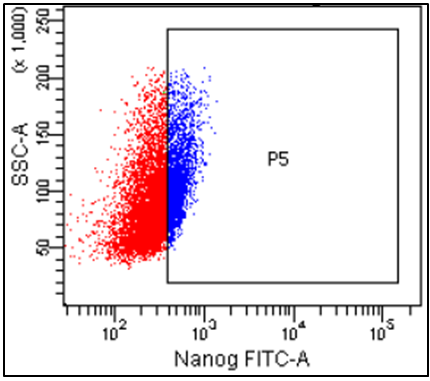 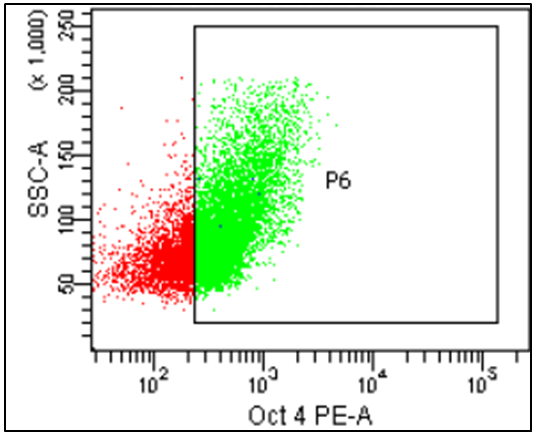 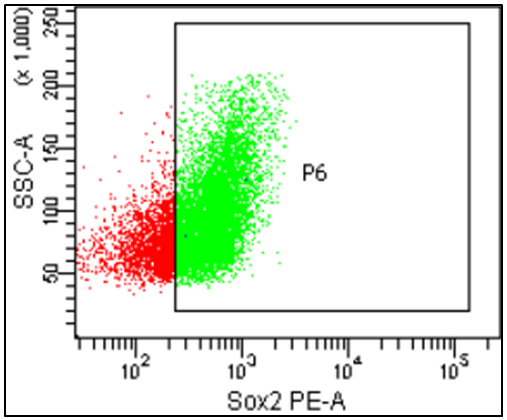 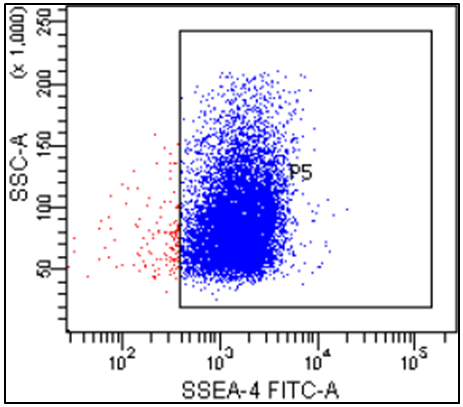 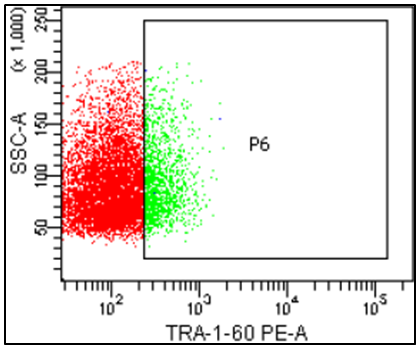 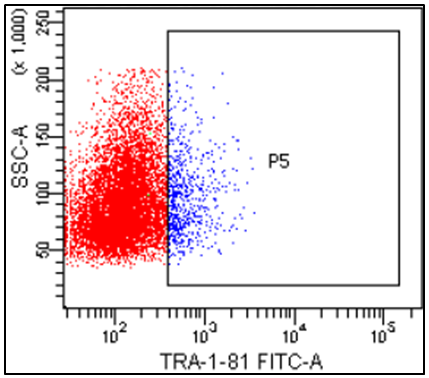 iPSC Clone 2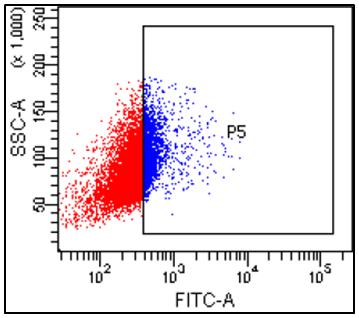 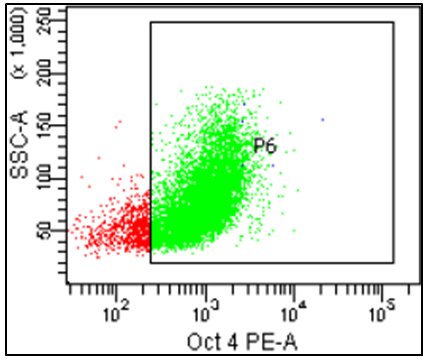 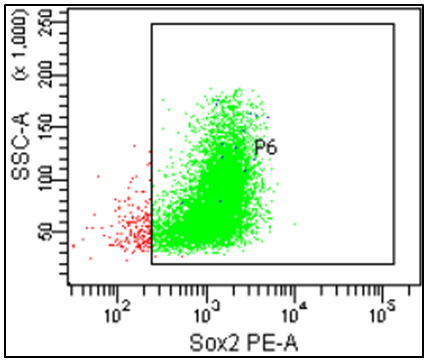 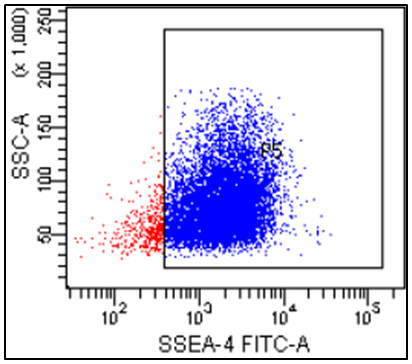 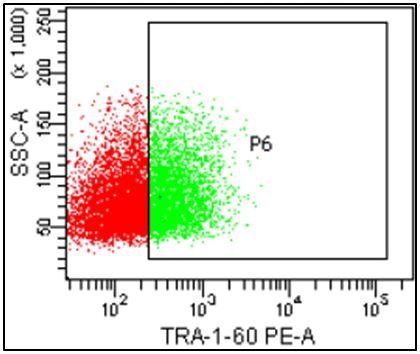 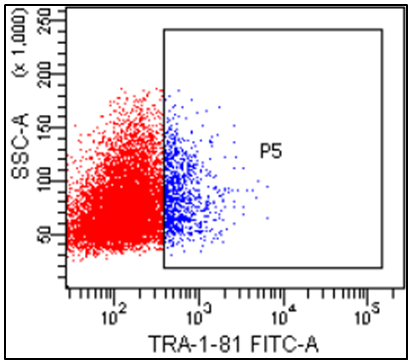 iPSC Clone 3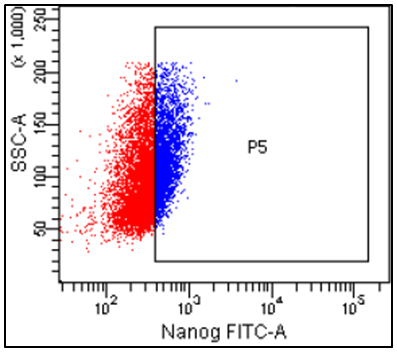 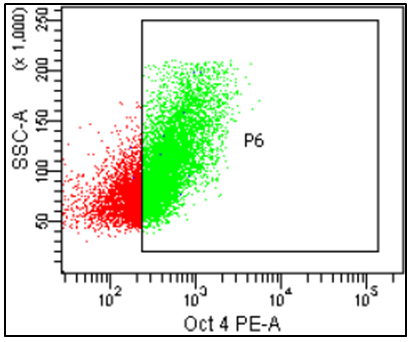 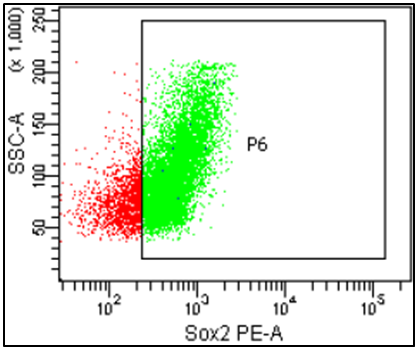 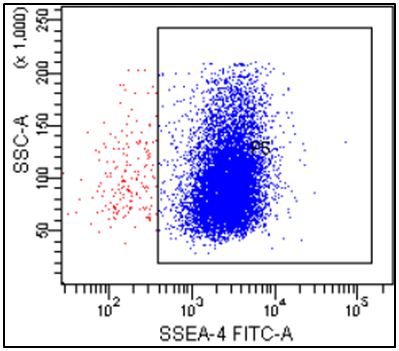 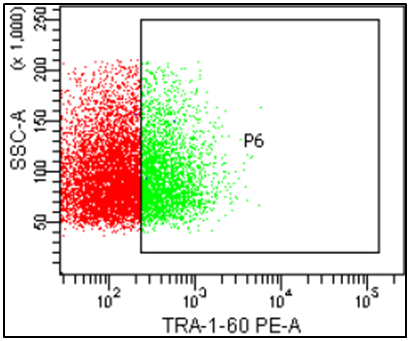 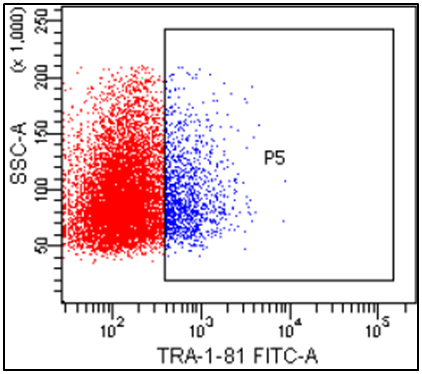 Parental Cells (HHFK)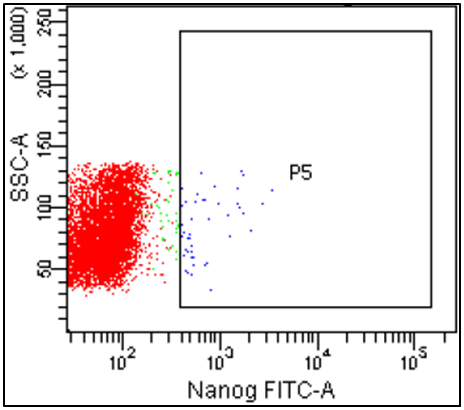 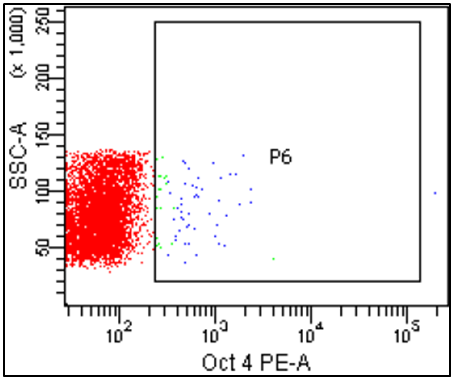 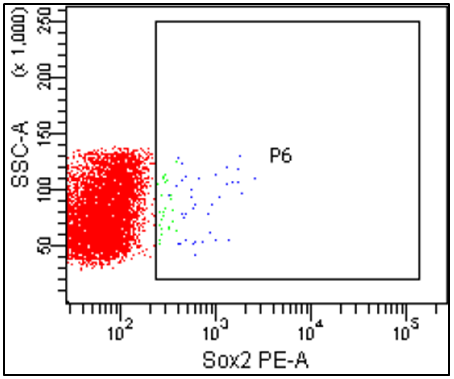 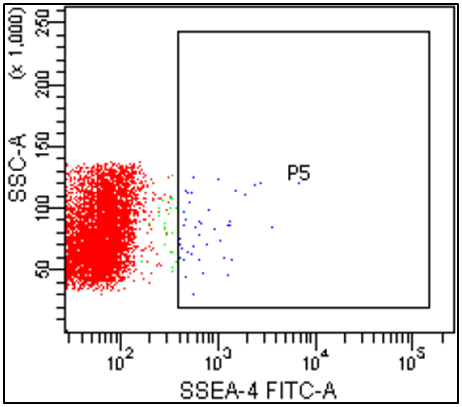 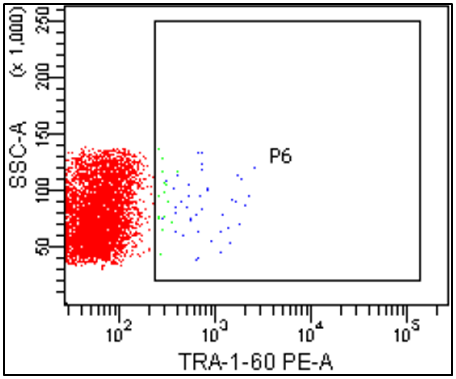 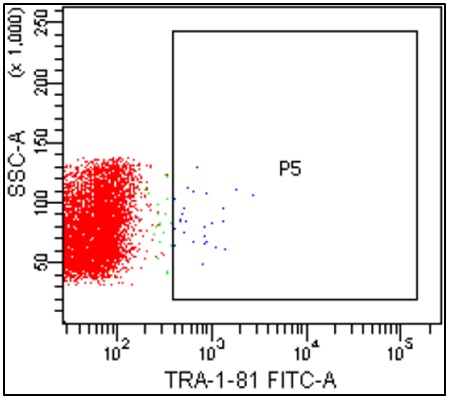 Pluripotency MarkersiPSC Clone 1iPSC Clone 2iPSC Clone 3Parental Cells (HHFK)NANOG27.1%24.5%36.4%0.5%OCT455.6%59.1%55.9%1.7%SOX260.3%64.9%63.0%1.8%SSEA498.6%95.7%98.2%0.5%TRA-1-6011.0%21.8%21.7%1.7%TRA-1-817.2%9.6%12.8%0.4%